商标国际注册马德里体系法律发展工作组第十七届会议2019年7月22日至26日，日内瓦议程草案秘书处编拟会议开幕选举主席和两名副主席通过议程见本文件。代　替见文件MM/LD/WG/17/2。《商标国际注册马德里协定有关议定书实施细则》的其他拟议修正案见文件MM/LD/WG/17/3。可接受商标类型和表现形式调查发现见文件MM/LD/WG/17/4。临时驳回通知——答复的时限以及计算时限的方法见文件MM/LD/WG/17/5。缩短依附期的可能性见文件MM/LD/WG/17/6。马德里体系引入新语言的可能选项见文件MM/LD/WG/17/7。《商标国际注册马德里协定及该协定有关议定书的共同实施细则》第9条的可能修正见文件MM/LD/WG/17/8。瑞士代表团的提案见文件MM/LD/WG/17/9。主席总结会议闭幕[文件完]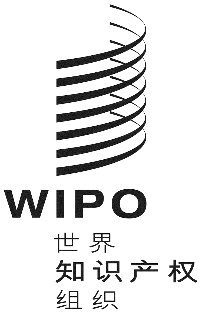 CMM/ld/wg/17/1 prov. 3MM/ld/wg/17/1 prov. 3MM/ld/wg/17/1 prov. 3原 文：英文原 文：英文原 文：英文日 期：2019年6月21日  日 期：2019年6月21日  日 期：2019年6月21日  